Mål: Lära 《中文好学》Kinesiska kapital 3 och SHUO HUA .  Material: Lärobok ，tecken kort, Youtube Tidsplan:3 lektioner上课内容 lektionsinnehåll  第一课时: ＫＬ　9:45 －10:30 Lärare skrev tecken och frågade studenter 你 他 她 明天 好 叫 是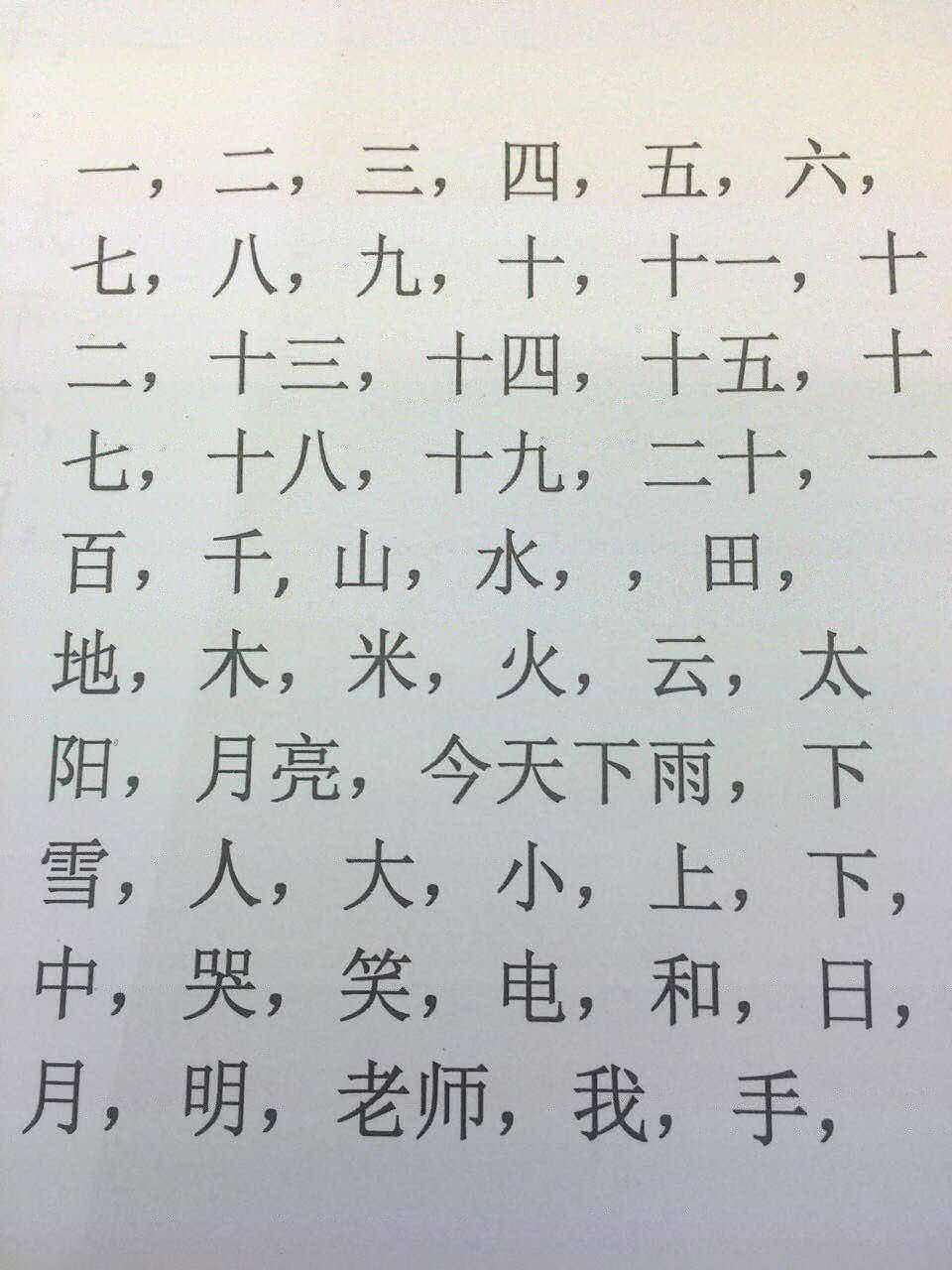 2) Frågade fem studenter att vara framför klassrummet. De spelade som lärare och påpekade tecken. De andra studenterna gissade.第二课时: ＫＬ　10:45 －11:25 Lära nya ord och skriva tillsammans瑞 典 sveige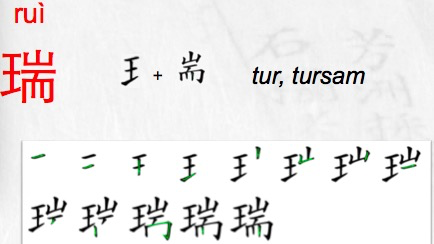 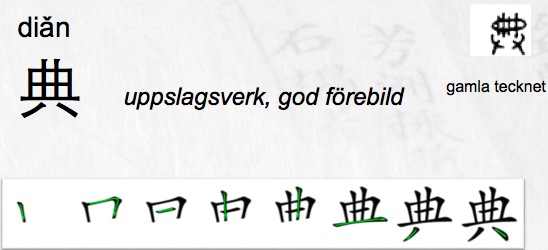 Öva nya mening.你好吗你是瑞典人吗3) Läsa dialog och fråga studenter att läsa tillsammans.A 你好吗？B 我很好，您呢？A 我也很好，谢谢。B 再见。A 再见。4）Rollspel. Jobba i par och läsa dialog.第三课时: K L    11:40 -12:151） Lära nya ord och skriva tillsammans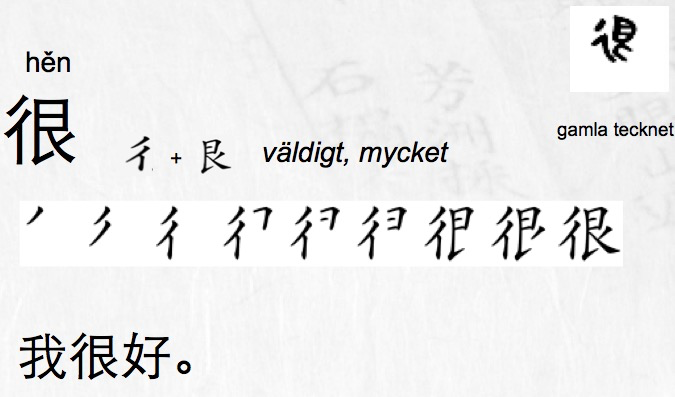 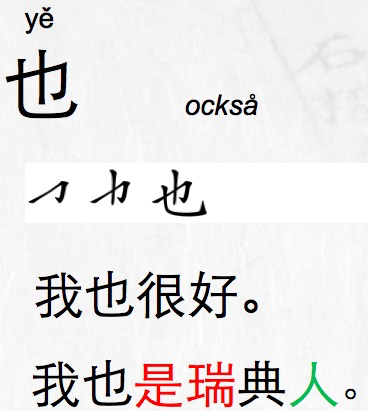 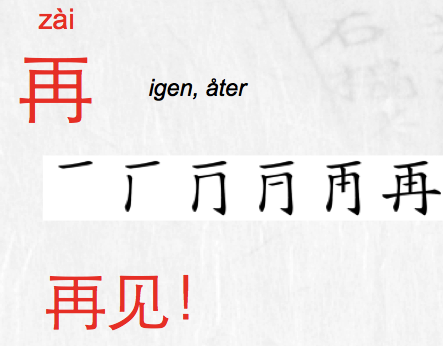 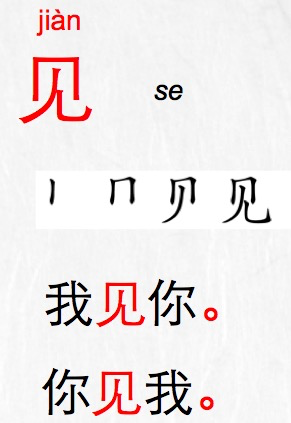 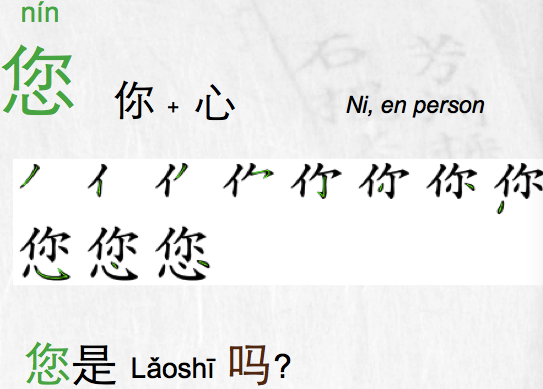  Hemläxa:För höstlov Skriv tecknen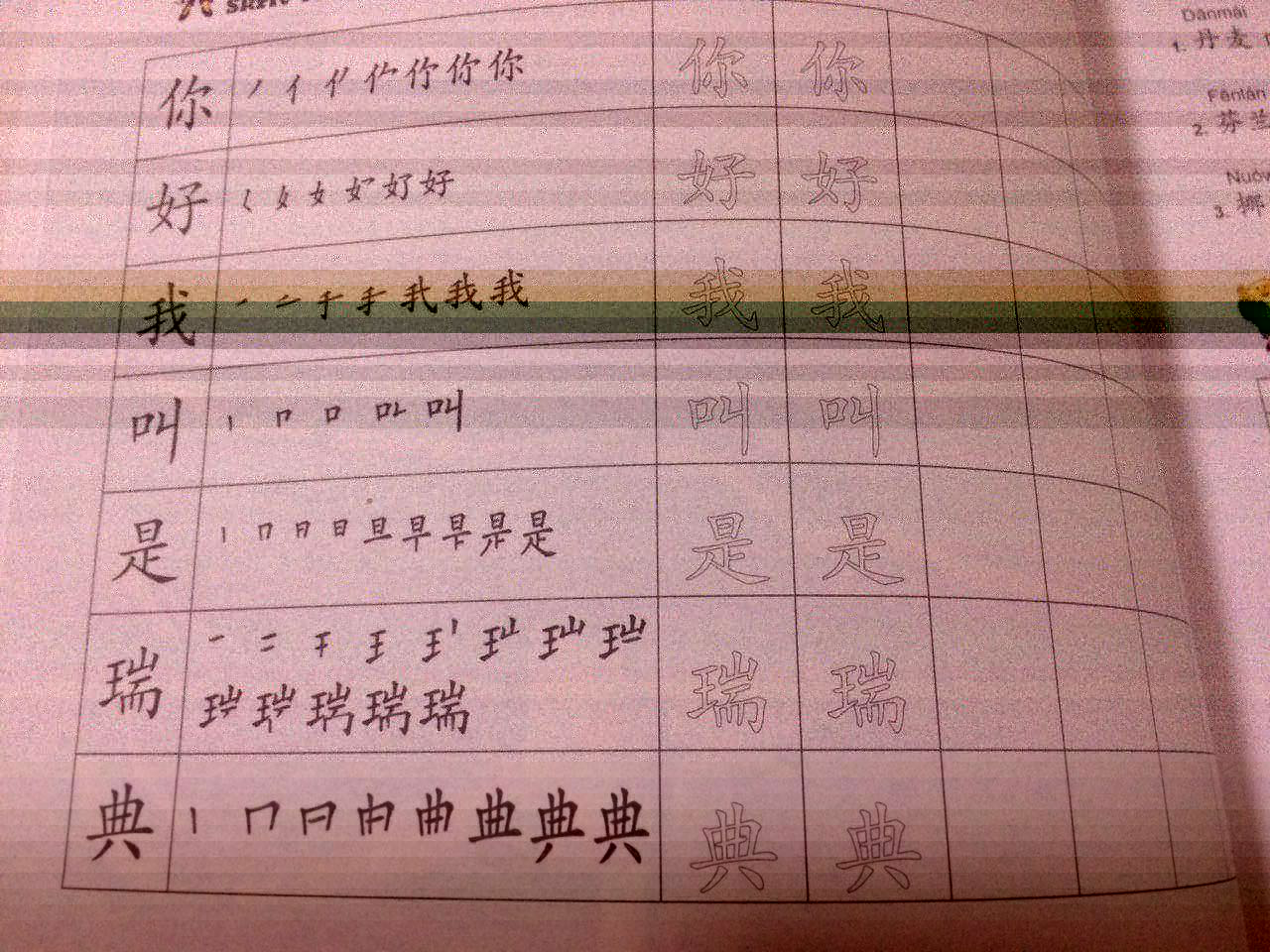 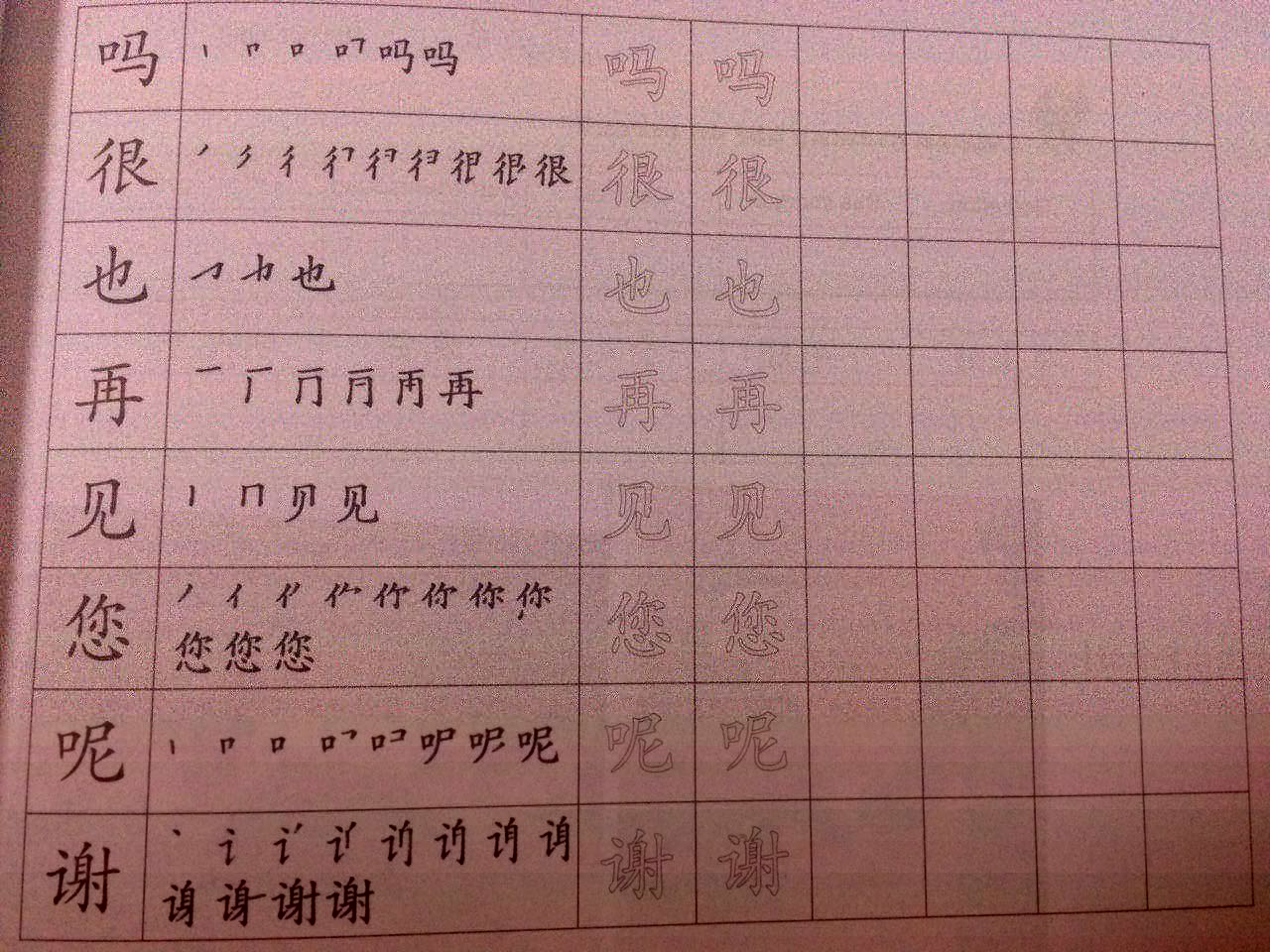 上课学生Nörvarolistan                              班级KlassDW2-Hanyu教室KlassrumA206老师 LaoshiZhang Laoshi电话Mobil0728727188邮箱地址E-mailsunny.zhang.qing@gmail.com上课日期Datum 2016-10-22学生姓名本周是否到课 närvarande på lektionen  Necole J  LinnJ  David Zhou J  OliverJ  HardaJ  MinaN  Fei FeiJ  NilsJ  CarlJ